Информация об инициации проекта 
«Оптимизация процесса организации проведения на базе МБУК «Шебекинский историко-художественный музей» онлайн-трансляций экскурсий по музейным выставкам»На заседании отраслевой экспертной комиссии по рассмотрению проектов 30 ноября 2022 года рассмотрен и одобрен к инициации бережливый проект «Оптимизация процесса организации проведения на базе МБУК «Шебекинский историко-художественный музей» онлайн-трансляций экскурсий по музейным выставкам».Цель проекта: сократить не менее чем на 43% длительность протекания процесса организации проведения на базе МКУК «Шебекинский историко-художественный музей» онлайн-трансляций экскурсий по музейным выставкам к 17 марта 2023 года. В рамках проекта планируется проведение следующих мероприятий:- разработать и внедрить шаблон ежеквартального графика проведения онлайн-трансляций экскурсий по выставкам; -  разработать и внедрить  чек-лист требований к проведению онлайн-трансляции на портале «Культура.РФ»; - разработать и внедрить стандартную операционную карту (СОК) работы по подготовке оборудования к проведению онлайн-трансляции экскурсии по выставке;- проведено обучение сотрудников составлению контрольного текста экскурсии по выставке;- проведено обучение сотрудников основным принципам работы                       на портале «Культура.РФ»;- проведено анкетирование не менее 20 пользователей результатом проекта.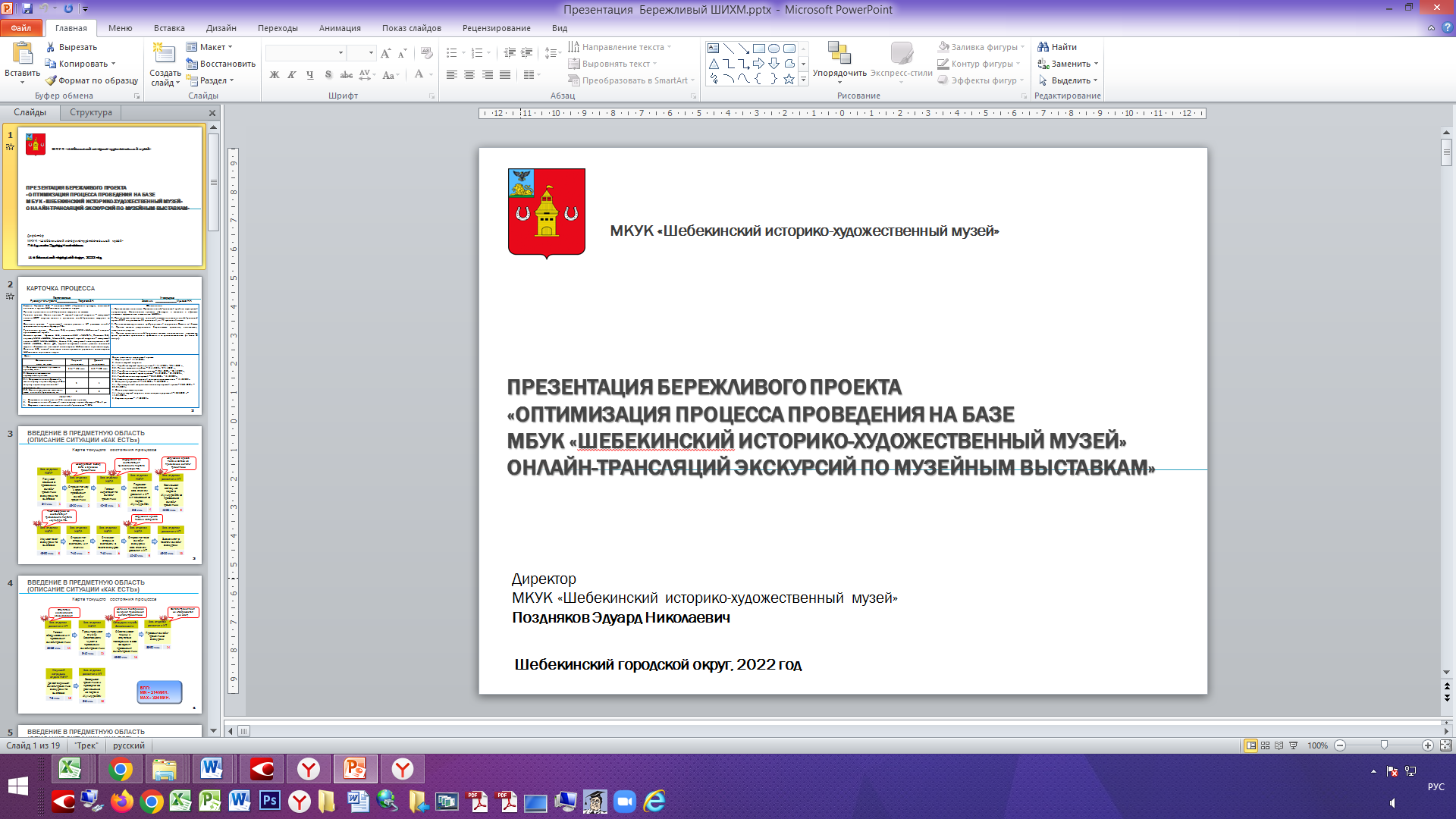 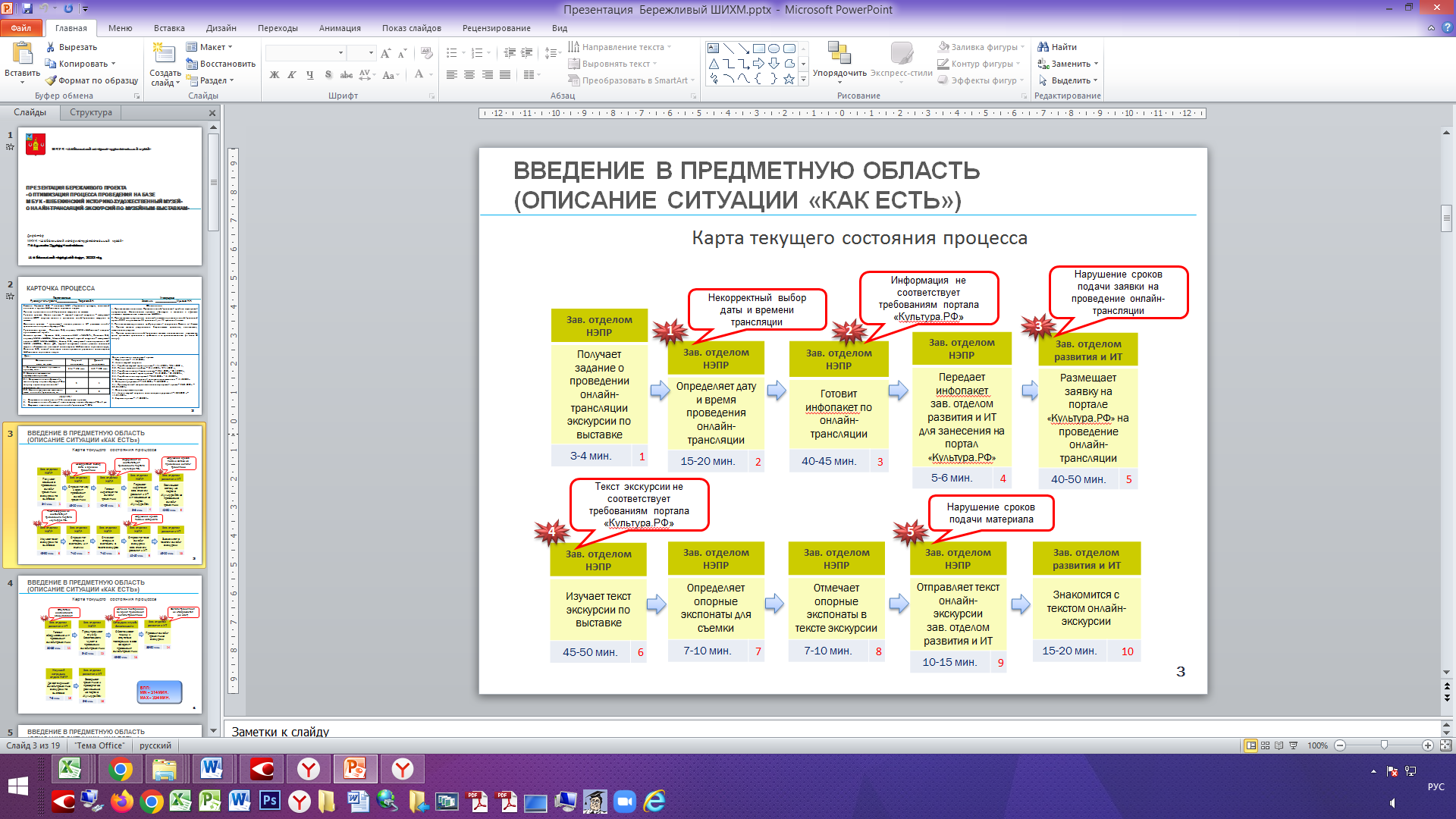 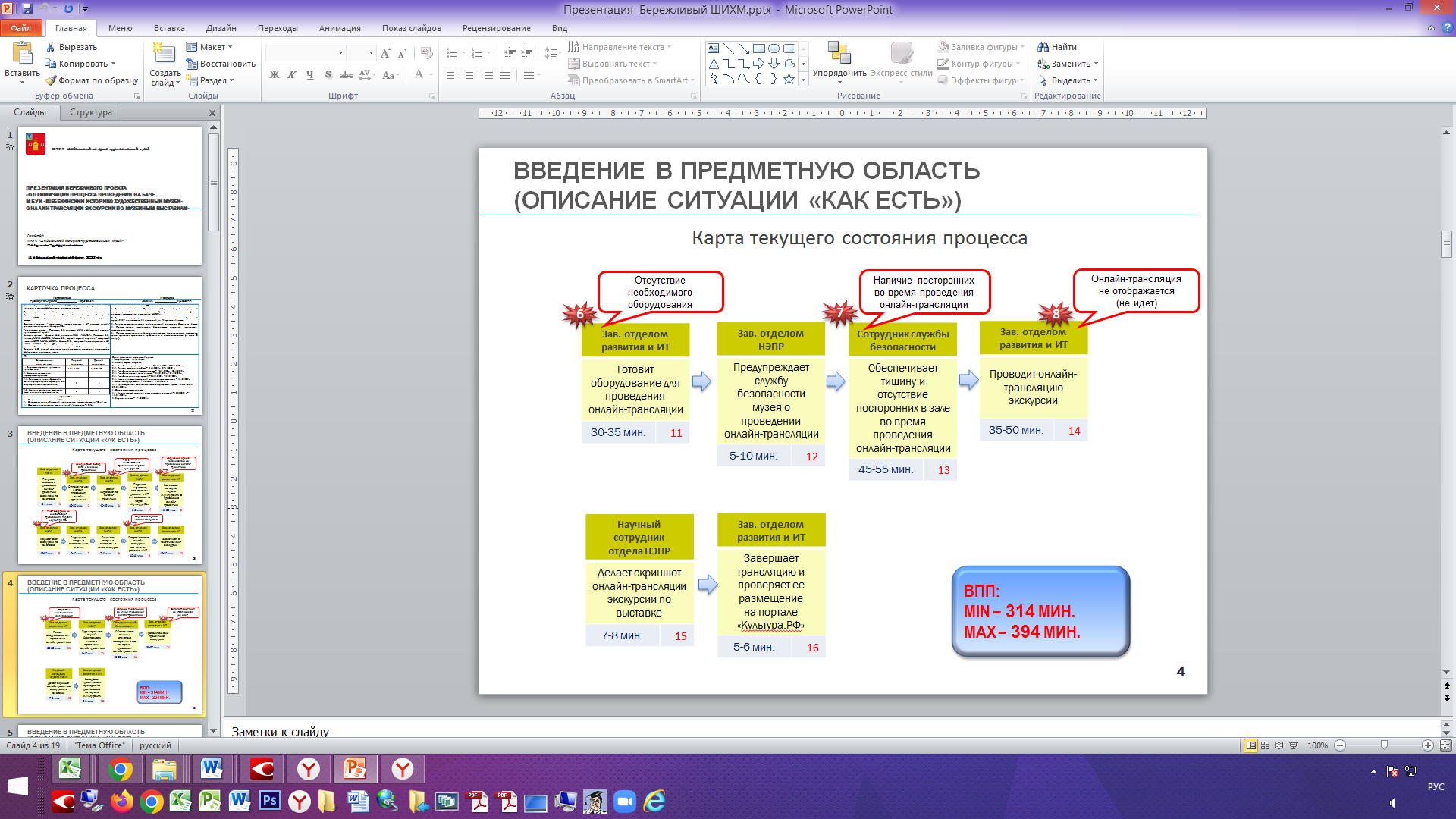 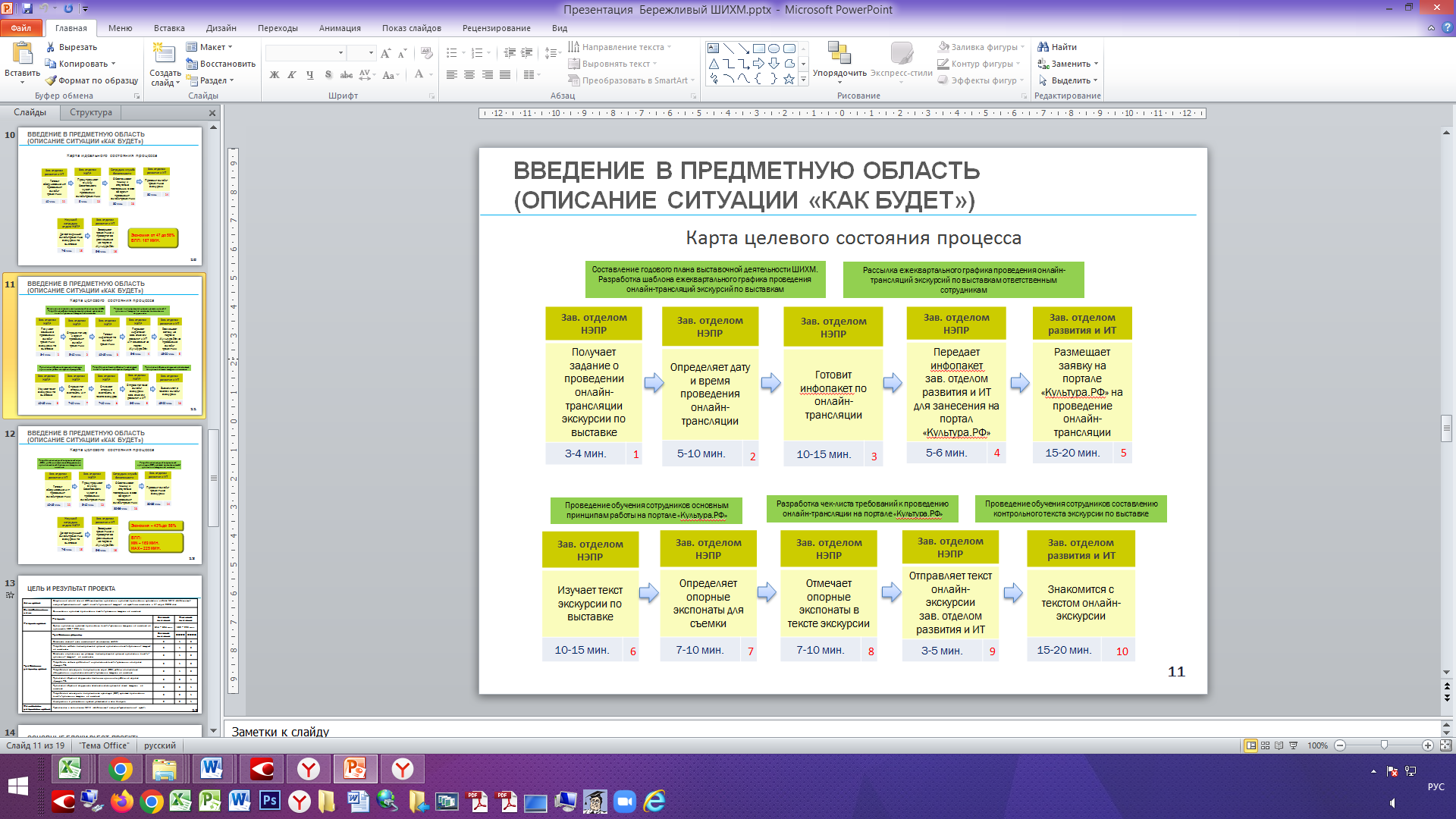 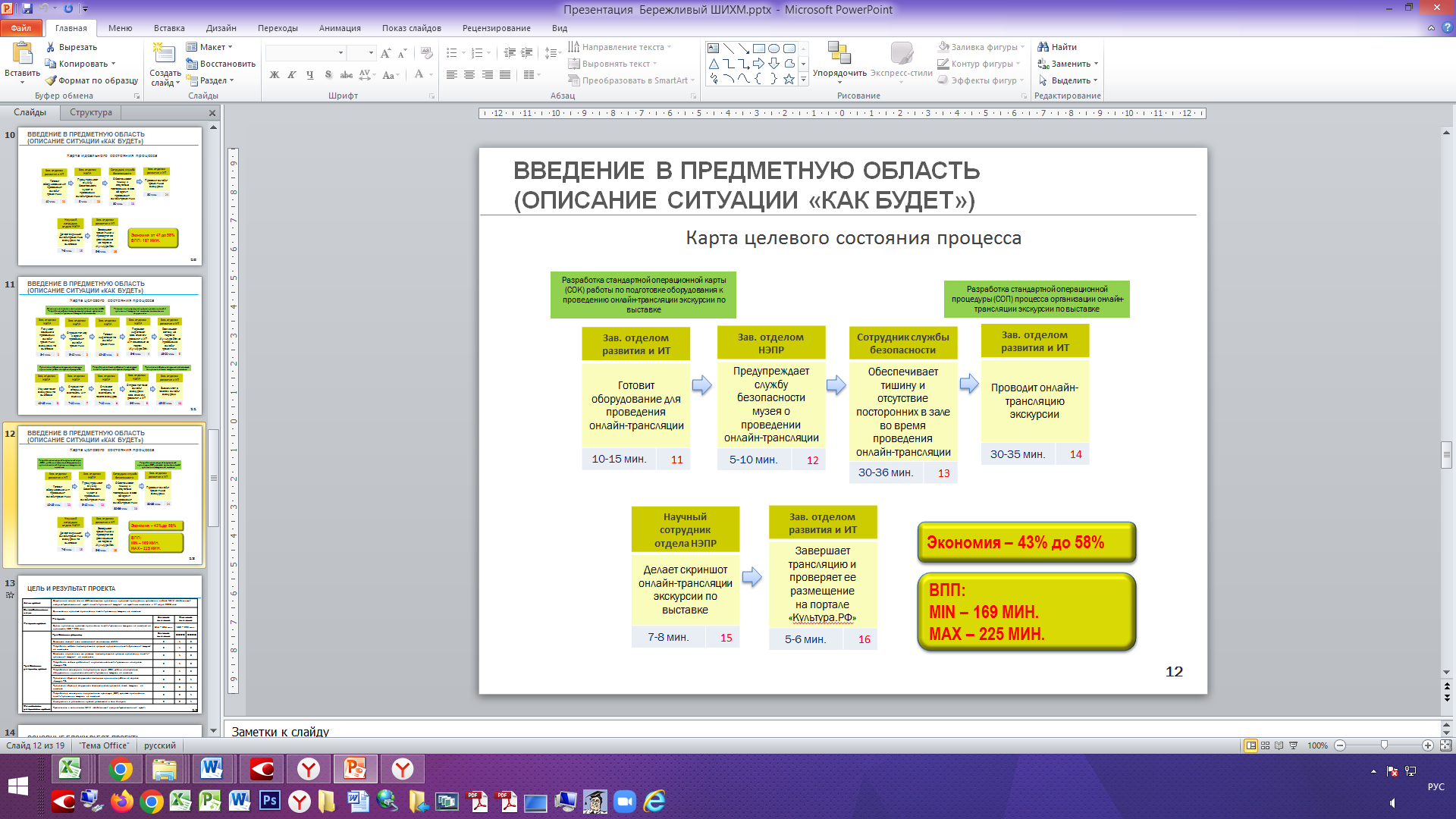 